СОВЕТ   ДЕПУТАТОВМУНИЦИПАЛЬНОГО ОБРАЗОВАНИЯ «МУНИЦИПАЛЬНЫЙ ОКРУГ ВОТКИНСКИЙ РАЙОН УДМУРТСКОЙ РЕСПУБЛИКИ»«УДМУРТ ЭЛЬКУНЫСЬ ВОТКА ЁРОС МУНИЦИПАЛ ОКРУГ»  МУНИЦИПАЛ КЫЛДЫТЭТЫСЬ ДЕПУТАТЪЁСЛЭН КЕНЕШСЫ   Р Е Ш Е Н И Е«23» июня   2022  года                                                                                                     №275г. ВоткинскОб организации летнего отдыха,оздоровления и занятости детей и подростков на территории муниципального образования «Муниципальный округ Воткинский район Удмуртской Республики» и подготовка образовательный учреждений к новому 2022-2023гг учебному году» В  соответствии с Федеральным Законом от 29.12.2012 №273-ФЗ «Об образовании в Российской Федерации», Постановлением  Администрации  муниципального образования «Муниципальный округ Воткинский район Удмуртской Республики от  22.04.2022 №717 «О мерах по организации отдыха, оздоровления и занятости детей и подростков в каникулярное время в муниципальном образовании «Муниципальный округ Воткинский район Удмуртской Республики» в 2022 году,  распоряжением Администрации муниципального образования  «Муниципальный округ Воткинский район Удмуртской Республики»  от  11.04.2022 №236  «О подготовке образовательных учреждений к новому 2022-2023 учебному году», руководствуясь Уставом муниципального образования  «Муниципальный округ Воткинский  район Удмуртской Республики»Совет депутатов муниципального образования «Муниципальный округ Воткинский район  Удмуртской Республики» РЕШАЕТ:1. Информацию  «Об организации летнего отдыха, оздоровления и занятости детей и подростков на территории муниципального образования «Муниципальный округ Воткинский район Удмуртской Республики» и подготовка  образовательных учреждений к новому 2022-2023гг учебному году»  принять к сведению.2.Настоящее решение подлежит размещению на официальном сайте муниципального образования «Муниципальный округ Воткинский  район Удмуртской Республики»  и  в «Вестнике правовых актов муниципального образования  «Муниципальный округ Воткинский  район Удмуртской Республики». Председатель Совета депутатов                                                         М.В. Ярко И.о. Главы муниципального образования                                         В.В. Шумковг. Воткинск«23» июня 2022 года№275Приложение к решению Совета депутатов Муниципального образования «Муниципальный округ Воткинский район Удмуртской Республики»От 23 июня 2022 года №275Об организации летнего отдыха, оздоровления и занятости детей и подростков на территории муниципального образования «Муниципальный округ Воткинский район Удмуртской Республики» в 2022 году План мероприятий по проведению оздоровительной кампании 2022 года включает в себя отдых и оздоровление детей и подростков в лагерях с дневным пребыванием детей, в загородных лагерях, санаториях, профильных лагерях и сменах, занятость в сводных отрядах, а также трудоустройство несовершеннолетних на временные рабочие места (утвержден постановлением Администрации Воткинского района от 29.04.2022 №717). Лагеря с дневным пребыванием детейВ июне организовано 15 пришкольных лагерей на базе 14 образовательных учреждений с охватом детей 785 человек, в том числе 85 человек по линии соцзащиты (в Болгуринской, Верхнепозимской, Июльской, Перевозинской и Кварсинской школах). На  базе Пихтовской школы функционирует лагерь труда и отдыха  с охватом 20 человек. Общий охват детей в дневных лагерях составляет 805 человек. Продолжительность смены 21 день, 6 дней в неделю. Организовано полноценное двухразовое питание, предусмотрены насыщенные программы мероприятий.Для открытия лагерей предварительно проведена большая работа. Всеми школами получено санитарно-эпидемиологическое заключение на лагерь. Проведены дератизационные и аккарицидные обработки, другие санитарно-эпидемиологические мероприятия, направленные на профилактику коронавирусной инфекции. Все лагеря обеспечены кадрами: к работе привлечено 183 сотрудников, из них  60 человек – сотрудники пищеблока. Весь персонал лагерей прошел необходимые медосмотры, гигиеническое обучение и аттестацию, проверены на отсутствие судимости. Все дети застрахованы.В период работы лагерей комиссией управления образования организованы выезды с целью проверки организации их работы. Также проверки проводятся сотрудниками Воткинской межрайонной прокуратуры.Профильные сменыВ летний период запланировано проведение трех районных профильных смен. Первая из них, спортивная смена «Адреналин» по легкой атлетике, уже прошла с 1 по 5 июня на базе загородного лагеря «Елочка» (40 детей).В августе на базе загородных лагерей пройдут спортивная смена «Вело-драйв» по велоспорту (40 детей) и профильная смена для любителей истории «Гид с нуля. Закоулочные экскурсии» (40 детей).Также школьники района примут участие в различных республиканских профильных сменах.Загородные лагеряДети от 6,5 до 16 лет также имеют возможность отдохнуть в загородных лагерях. В Районное управление образования поступило 68 заявок на частичное возмещение стоимости путевки в загородный лагерь. С этого года появилось ограничение для получения данного возмещения: уровень доходов семьи не должен превышать 2,5 размеров прожиточного минимума по УР на каждого члена семьи. Возместить расходы за путевку в загородный лагерь позволяет и программа Кэшбек – это возмещение 50% от фактической стоимости путевки, но не более 20 тысяч рублей. В связи с повышенным спросом на использование данной программы ограничены сроки приобретения путевок - до 14 июня (включительно). Обязательное условие участия: оплата путевок по карте «Мир» любого банка и карта должна быть зарегистрирована в Программе лояльности. Загородный лагерь также должен быть включен в Программу лояльности.Для детей из малообеспеченных, многодетных семей есть возможность получить бесплатные путевки, подав заявку в центр социальных выплат г.Воткинска. Путевки предоставляются по мере выделения Министерством социальной политики и труда в порядке очередности.Сводные отрядыВ июле отделом на базе 17 сельских учреждений культуры будут организованы сводные отряды. Общий охват детей составит более 600 человек.Трудоустройство несовершеннолетних. В этом году район принял активное участие в конкурсе программ по временному трудоустройству несовершеннолетних, проводимый по линии Министерства культуры, спорта и молодежной политики.  Это позволит  реализовать 6 программ по трудоустройству 41 для подростка:1. Программа «Живая память поколений» – озеленение и благоустройство сквера «Аллея Славы» и вовлечение подростков «группы риска» в практическую социально-экологическую  деятельность по благоустройству территории пос. Новый – 5 подростков (июнь); 2. Программа «БолгурЧиК» – благоустройство территорий  социально значимых объектов,  расположенных на территории ТО «Болгуринский» и МБОУ Болгуринская СОШ – 3 подростка (июнь);3. Программа «Живое небо» – благоустройство территории проведения фестиваля увлечений «Живое небо» и создание зоны активного отдыха на горе Горемыка д. Кварса –7 подростков (июнь);4. Программа «Летняя радуга» – создание зоны   отдыха  на территории  ТО «Кукуевский» и Кукуевской СОШ – 3 подростка (июнь);5. Программа «Территория добра и здоровья» – благоустройство территории и создание зоны активного отдыха в лесном массиве у школьного стадиона и прилегающего к нему родника–6 подростков (июль);6. Программа «Воткинский район – территория детства» – трудоустройство аниматоров в количестве 17 чел для сводных отрядов (июль).                Иные виды занятостиКроме того, в течение лета для детей и подростков предусмотрена реализация кратковременных дополнительных программ, туристические походы и экспедиции по территории Воткинского района, различные акции и культурно-массовые мероприятия.Всего на организацию отдыха и оздоровления в 2022 году запланировано из различных источников более 5,3 млн.рублей.2.Подготовка  образовательных учреждений Воткинского района к новому 2022-2023 учебному году	В этом году к приемке будут представлены 35 образовательных учреждений.Приемка запланирована на период с 14 по 22 июля 2022 года: 14 июля 2022 года (Июльский куст) 15 июля 2022 года (Б-Киварский куст) 18 июля 2022 года (Первомайский куст) 19 июля 2022 года (Светлянский куст) 20 июля 2022 года (Волковский куст) 21, 22 июля 2022 года – резервные дниДля подготовки образовательных учреждений издано распоряжение Администрации «Воткинского района» от 11.04.2022 №236, которым утвержден план подготовки образовательных учреждений к новому 2022-2023 учебному году, на выполнение которого в бюджете Воткинского района предусмотрено 2 940 600 рублей (на выполнение мероприятий  санитарно-эпидемиологических и антитеррористических требований 1 862 523 рубля и выполнение требований пожарной безопасности 1 073 747 рублей) и внебюджетные средства в размере 523 480 рубля.Средства запланированы на проведение частичных ремонтов кровель, обработку и проверку качества огнезащитного состава чердачных помещений, косметические ремонты помещений учреждений образования, ремонтов систем автоматической пожарной сигнализации, систем водоснабжения и канализации, замену светильников, ремонт и замену ученической мебели. Большое внимание в ходе приёмки будет уделяться вопросам комплексной (антитеррористической, пожарной и санитарной) безопасности. Также в бюджете запланированы расходы на подготовку помещений и приобретение мебели для открытия образовательных Центров «Точка роста» на базе 3-х школ района (Кварсинская, Первомайская, Светлянская) – 4,9 млн.рублей.В рамках регионального проекта «Успех каждого ребенка» будет отремонтирован спортивный зал Большекиварской школы. На сегодняшний день ремонт в рамках контракта на сумму 839,091 тысяч заканчивается (ремонт потолка, стен, замена светильников).Таким образом, общая сумма затрат на все мероприятия составит 9 203 200 рублей.  Для более качественной подготовки образовательных учреждений к новому учебному году, обеспечению безопасных условий обучения, недопущению предписаний надзорных органов, а также своевременной реализации национального проекта «Образование» необходимо выделение дополнительных средств в размере 4 868 740 рублей. Соответствующее предложение вынесено на рассмотрение очередной сессии Совета депутатов Воткинского района.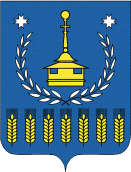 